3.  BrandskyddsRITNING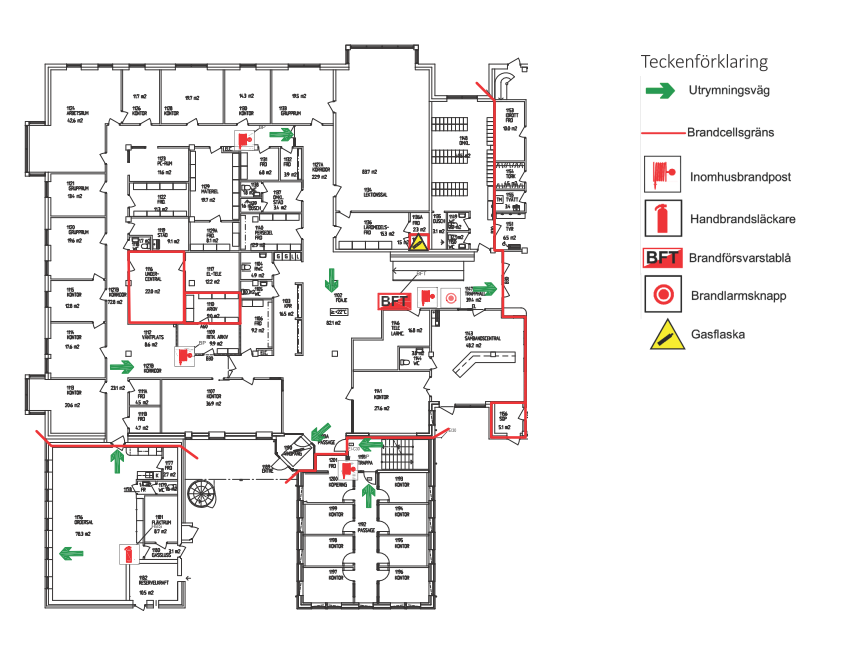 